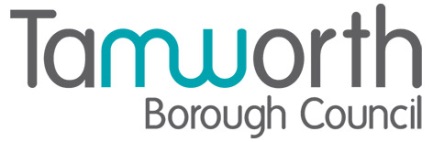 LICENSING ACT 2003Premises Licence SummarySpar Masefield DrivePart One – Premises DetailsPart TwoDated this 06th March 2021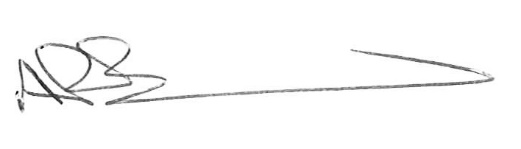 Andrew BarrattChief Executive 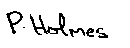 ___________________________________Countersigned:Address to which all communication should be sent:Licensing, Public ProtectionTamworth Borough Council, Marmion House, Lichfield Street, Tamworth, B79 7BZTel 01827 709445 or Fax 01827 709434Postal address of premises, or if none, ordnance survey map reference or descriptionSpar Masefield Drive150-154 Masefield Drive, Tamworth, Staffordshire, B79 8JA Postal address of premises, or if none, ordnance survey map reference or descriptionSpar Masefield Drive150-154 Masefield Drive, Tamworth, Staffordshire, B79 8JA Post Town                Tamworth   Post Code    B79 8JATelephone number  Not Known Telephone number  Not Known Where the licence is time limited the datesThis licence is not time limitedLicensable activities authorised by the licence Supply of Alcohol (Off Sales)Opening hoursThe times the licence authorises the carrying out of licensable activitiesSupply of Alcohol (Off Sales)The times the licence authorises the carrying out of licensable activitiesSupply of Alcohol (Off Sales)The times the licence authorises the carrying out of licensable activitiesSupply of Alcohol (Off Sales)FromToSunday06:0023:00 Monday06:0023:00Tuesday06:0023:00 Wednesday06:0023:00Thursday06:0023:00Friday06:0023:00Saturday06:0023:00 The times the licence authorises the carrying out of licensable activitiesOpening hoursThe times the licence authorises the carrying out of licensable activitiesOpening hoursThe times the licence authorises the carrying out of licensable activitiesOpening hoursFromToSunday00:0023:59Monday00:0023:59Tuesday00:0023:59Wednesday00:0023:59Thursday00:0023:59Friday00:0023:59Saturday00:0023:59Where the licence authorises supplies of alcohol whether these are on and/or off suppliesOff The PremisesName, (registered) address of holder of premises licence  Paul & Sons Convenience Stores LtdSpar Masefield Drive, 150-154 Masefield Drive, Tamworth, Staffordshire,B79 8JATelephone – Not Known  Registered number of holder, for example company number, charity number (where applicable)03945293Name of designated premises supervisor where the premises licence authorises the supply of alcoholMr Major Singh PaulState whether access to the premises by children is restricted or prohibitedNot restricted or prohibited